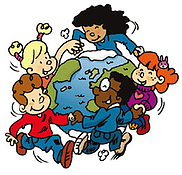 Menu de la Garderie Harmonie  Semaine 1Menu de la Garderie Harmonie  Semaine 2Menu de la Garderie Harmonie Semaine 3Menu de la Garderie Harmonie Semaine 4Menu de la Garderie Harmonie Semaine 5Menu de la Garderie Harmonie Semaine 6Menu de la Garderie Harmonie Semaine 7LundiMardiMercrediJeudiVendrediCollation du matinFruits frais en fonction de la saison avec du  laitFruits frais en fonction de la saison avec dulaitFruits frais en fonction de la saison avec dulaitFruits frais en fonction de la saison avec du laitFruits frais en fonction de la saison avec du  laitRepas de midiSoupe aux légumes et poulet(Carottes, quinoa, tomates, crème 10%, courgettes, oignons, persil, pommes de terre, poulet, haricots, orge et poivrons) accompagnées de painEn dessert :Des biscuits et du laitBoulettes de bœuf hachées à la sauce tomate accompagnées d'une purée de pommes de terre, (Bœuf haché, oignons, tomates, ail et pommes de terre) accompagnées de painSalade (chou blanc, carotte, pomme, vinaigre, huile d`olives sel)En dessert : Du yogourtPâtes sauce Alfredo(Pâtes, petits pois, poitrine de poulet et crème de cuisson 10%)accompagnées de painSalade (feuilles de salade, tomate, concombre, jus de citron, sel, huile d`olives)En dessert : Jello et du laitPâté chinois gratiné(Purée de pommes de terre, bœuf, oignons, maïs en grains et fromage cheddar râpé)accompagnées de painSalade (chou blanc, carotte, pomme, vinaigre, huile d`olives sel)En dessert : Du yogourtCrème de brocoli(Brocolis, céleris, poulet, crème 10%, aneth et pommes de terre)accompagnées de painEn dessert : Biscuit au chocolat et du laitCollation de l'après midiCroissant et du laitCrudités et fromageMuffins aux bluets et du laitDes céréales au laitTranches de pain au Philadelphia, cruditésCollation de soirFruits frais en fonction de la saisonFruits frais en fonction de la saisonFruits frais en fonction de la saisonFruits frais en fonction de la saisonFruits frais en fonction de la saisonLundiMardiMercrediJeudiVendrediCollation du matinFruits frais en fonction de la saison avec  du laitFruits frais en fonction de la saison avec  du laitFruits frais en fonction de la saison avec du  laitFruits frais en fonction de la saison avec  du laitFruits frais en fonction de la saison avec  du laitRepas de midiSoupe Minestrone (oignons, ail, haricots, poulet, orge, céleris, courgettes, carottes, tomates, poivron, pâtes, persil et origan) accompagnée du painEn dessert : Pouding et du laitCouscous aux légumes et poulet(Oignons, tomates, poulet, petits pois, poivron rouge et vert, courgettes et ail)Salade (chou blanc, carotte, pomme, vinaigre, huile d`olives sel) En dessert : Biscuits à thé et du laitSoupe aux lentilles(Oignons, ail, carottes, cumin, gingembre)Accompagnées de painEn dessert : Salade de fruits et du laitPâtes à la sauce bolognaise(Bœuf haché, oignons, ail, tomates, carottes, poivrons, champignons, crème sure, pates et basilic) Salade (feuilles de salade, tomate, concombre, jus de citron, sel, huile d`olives) En dessert : Jello et du laitSandwichs garnis de salade de thon(Salade verte, thon et pain blanc)Salade (chou blanc, carotte, pomme, vinaigre, huile d`olives sel) En dessert : Yogourt et du laitCollation de l'aprés midiYogourt et du laitGâteau aux fraises et du laitCubes de fromages et cruditésGâteau aux abricots et du laitGruau et du laitCollation de soirFruits frais en fonction de la saisonFruits frais en fonction de la saisonFruits frais en fonction de la saisonFruits frais en fonction de la saisonFruits frais en fonction de la saisonLundiMardiMercrediJeudiVendrediCollation du matinFruits frais en fonction de la saison avec du  laitFruits frais en fonction de la saison avec du   laitFruits frais en fonction de la saison avec du  laitFruits frais en fonction de la saison avec du  laitFruits frais en fonction de la saison avec du  laitRepas de midiSoupe aux légumes (carottes, quinoa, tomates, courgettes, oignons, persil, haricots et poivrons, pommes de terre,) accompagnées de painEn dessert : Du yogourtSoupe aux pois(Oignon, pois verts cassés, céleri, carottes, feuilles de laurier, sel, poivre, lait)En dessert : salade de fruits et du laitCouscous aux légumes et poulet(Oignon, poulet, patates douces, courgettes, pois chiches, ail haché, poivrons, beurre, couscous, sauce aux tomates)Salade (feuilles de salade, tomate, concombre, jus de citron, sel, huile d`olives) En dessert : Jello et du laitRiz au poulet(Poivrons verts, poivrons rouges, oignons, ail, carottes, riz et poulet)accompagnées de painSalade (chou blanc, carotte, pomme, vinaigre, huile d`olives sel)En dessert : Biscuits à thé et du laitSoupe aux lentilles(Oignons, ail, carottes, cumin, gingembre)Accompagnées de painEn dessert : Pouding et du laitCollation de l'aprés midiCroissant et du laitMuffins aux bananes et du laitCrisp aux pommesGruau et du laitFromage et cruditésCollation de soirFruits frais en fonction de la saisonFruits frais en fonction de la saisonFruits frais en fonction de la saisonFruits frais en fonction de la saisonFruits frais en fonction de la saisonLundiMardiMercrediJeudiVendrediCollation du matinFruits frais en fonction de la saison avec  du laitFruits frais en fonction de la saison avec du  laitFruits frais en fonction de la saison avec du  laitFruits frais en fonction de la saison avec  du laitFruits frais en fonction de la saison avec  du laitRepas de midiRagoût de poulet (Poulet, oignons, pommes de terre, poivrons rouges, champignons, ail, tomates, sel, poivre, carottes et riz) accompagnées de painEn dessert : pouding et du laitBoulettes de bœuf hachées à la sauce tomate accompagnées d'une purée de pommes de terre (Bœuf haché, oignons, tomates, ail et pommes de terre) accompagnées de painSalade (chou blanc, carotte, pomme, vinaigre, huile d`olives sel) En dessert : salade de fruits et du laitPâtes sauce Alfredo(Pâtes, petits pois, poitrine de poulet et crème de cuisson 10%)Salade (feuilles de salade, tomate, concombre, jus de citron, sel, huile d`olives)En dessert :Yogourt et du laitCrème de brocoli(Brocolis, céleris, poulet, crème 10%, aneth et pommes de terre)accompagnées de painEn dessert : Jello et du laitSandwichs garnis de salade de thon(Salade verte, thon et pain blanc)Salade (chou blanc, carotte, pomme, vinaigre, huile d`olives sel)En dessert : Gâteau aux fraises et du laitCollation de l'aprés midiTranches de pain au Philadelphia et cruditésGruau et du laitBiscuits à l`avoine et raisins avec du laitGâteau aux fraises et du laitCéréales et du laitCollation de soirFruits frais en fonction de la saisonFruits frais en fonction de la saisonFruits frais en fonction de la saisonFruits frais en fonction de la saisonFruits frais en fonction de la saisonLundiMardiMercrediJeudiVendrediVendrediCollation du matinFruits frais en fonction de la saison avec  du laitFruits frais en fonction de la saison avec  du laitFruits frais en fonction de la saison avec du  laitFruits frais en fonction de la saison avec  du laitFruits frais en fonction de la saison avec du  laitRepas de midiSoupe Minestrone (Oignons, ail, haricots, poulet, orge, céleris, courgettes, pâtes, persil et origan) accompagnées de painEn dessert : Yogourt et du laitPoissons aux légumes accompagnés de riz blancs (saumon, riz, oignons, carottes, poivrons, céleris et choux fleurs)accompagnées de painSalade (chou blanc, carotte, pomme, vinaigre, huile d`olives sel) En dessert : compote de fruits et du laitPâtes avec sauce à la viande(Spaghettis, bœuf haché, carottes, oignons, tomates et ail)Salade (feuilles de salade, tomate, concombre, jus de citron, sel, huile d`olives)En dessert : Biscuits à thé avec du laitCrème de légumes(Oignons, cèleri, lait, crème de cuisson, bouillon de poulet, sel, poivre, persil, basilic, brocoli, carottes, mais, haricots verts,)Accompagnées de painEn dessert : pouding et du laitCasserole de bœuf et riz(Riz, bœuf haché, oignons, poivrons vert, céleri, purée de tomates)Petit painEn dessert : Compote de fruits et du laitCollation de l'aprés midiTranches de pain au Philadelphia et cruditésCéréales et du laitPain aux bananes et du laitCubes de fromage et cruditésCrisp aux cerises et du laitCollation de soirFruits frais en fonction de la saisonFruits frais en fonction de la saisonFruits frais en fonction de la saisonFruits frais en fonction de la saisonFruits frais en fonction de la saisonLundiMardiMercrediJeudiVendrediCollation du matinFruits frais en fonction de la saison avec un  du laitFruits frais en fonction de la saison avec un  du laitFruits frais en fonction de la saison avec  du laitFruits frais en fonction de la saison avec du  laitFruits frais en fonction de la saison avec  du laitRepas de midiCrème de brocoli(Brocolis, céleris, poulet, crème 10%, aneth et pommes de terre)accompagnées de painEn dessert : céréales et du laitLasagnes gratinées(bœufs haché, oignons, ail, tomates,basilic, fromageMozzarella râpé carottes, lasagnes cuits)Salade (chou blanc, carotte, pomme, vinaigre, huile d`olives sel)En dessert : Jello et du laitCouscous aux légumes et poulet (oignon, poulet, patates douces, courgettes, pois chiches, ail haché, poivrons, beurre, couscous, sauce aux tomates)En dessert : salade de fruits et  du laitPâtes à la sauce bolognaise et fromage tofu (bœuf haché, oignons, ail, pates, tomates, carottes, champignons, crème sure, poivrons, fromage tofu et basilic) Salade (feuilles de salade, tomate, concombre, jus de citron, sel, huile d`olives) En dessert : Yogourt et  du laitSandwich à la salade de thon(thon émietté, mayonnaise, céleri haché, carottes râpées)accompagnées de painSalade (chou blanc, carotte, pomme, vinaigre, huile d`olives sel)En dessert : Crudités et fromageCollation de l'aprés midiBarres de citron glacées et du laitCroissants et du laitTranches de pain au Philadelphia et cruditésMuffins aux bananes et du laitBrownies et du laitCollation de soirFruits frais en fonction de la saisonFruits frais en fonction de la saisonFruits frais en fonction de la saisonFruits frais en fonction de la saisonFruits frais en fonction de la saisonLundiMardiMercrediJeudiVendrediCollation du matinFruits frais en fonction de la saison avec du laitFruits frais en fonction de la saison avec du laitFruits frais en fonction de la saison avec du laitFruits frais en fonction de la saison avec du laitFruits frais en fonction de la saison avec du laitRepas de midiSoupe Minestrone (Oignons, ail, haricots, poulet, orge, céleris, courgettes, persil et origan, pâtes.) accompagnées du painEn dessert : Salade de fruits et du laitBoulettes de bœuf hachées à la sauce tomate accompagnées d'une purée de pommes de terre (Bœuf haché, oignons, tomates, ail et pommes de terre) accompagnées de painSalade (chou blanc, carotte, pomme, vinaigre, huile d`olives sel) En dessert : Jello et du laitPoissons aux légumes accompagnés de riz blancs(Saumon, riz, oignons, carottes, poivrons, céleris et chou-fleur)Accompagnées de painSalade (feuilles de salade, tomate, concombre, jus de citron, sel, huile d`olives)En dessert : Muffins et du laitCouscous aux légumes et poulet(Oignon, poulet, patates douces, courgettes, pois chiches, ail haché, beurre, poivrons, couscous, sauce aux tomates)En dessert : Yogourt et du laitPâtes à la sauce bolognaise et fromage tofu (bœuf haché, oignons, ail, pates, tomates, carottes, champignons, crème sure, poivrons, fromage tofu et basilic) Salade (feuilles de salade, tomate, concombre, jus de citron, sel, huile d`olives)En dessert : Jello et du laitCollation de l'aprés midiCroissantes avec du laitGruau et du laitCrudités et fromageGâteau aux pêches et du laitBiscuit (varié) et du laitCollation de soirFruits frais en fonction de la saisonFruits frais en fonction de la saisonFruits frais en fonction de la saisonFruits frais en fonction de la saisonFruits frais en fonction de la saison